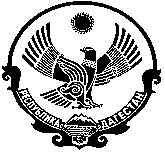                                                             РОССИЙСКАЯ ФЕДЕРАЦИЯ                                 РЕСПУБЛИКА ДАГЕСТАН  КИЗЛЯРСКИЙ РАЙОН                                                                                                                      АДМИНИСТРАЦИЯ МУНИЦИПАЛЬНОГО ОБРАЗОВАНИЯ                     СЕЛЬСКОГО ПОСЕЛЕНИЯ  «СЕЛЬСОВЕТ «МАЛОАРЕШЕВСКИЙ»368806 Респ.Дагестан,Кизлярский район,с.Малая-Арешевка ул.Дробот 15                             8(928)556-95-55                                                              ПОСТАНОВЛЕНИЕ    «21» февраля 2022 года	                                                                                        № 18 «О проведении паспортизации и утверждениипаспорта отходов I - IV классов опасности натерритории муниципального образования сельского поселения«сельсовет «Малоарешевский» муниципального районаКизлярский район Республики Дагестан»       В соответствии с Федеральным законом от 24.06.1998 №89-ФЗ «Об отходах производства и потребления», Федеральным законом от 30.03.1999 №52-ФЗ «О санитарно-эпидемиологическом благополучии населения», постановлением Правительства РФ от 16.08.2013 №712 «О порядке проведения паспортизации отходов I - IV классов опасности», приказом Росприроднадзора от 18.07.2014 №445 «Об утверждении федерального классификационного каталога отходов», администрация муниципального образования сельского поселения «сельсовет «Малоарешевский» ПОСТАНОВЛЯЕТ:     1.	Утвердить «Правила проведения паспортизации отходов 1 - IV классов опасности на территории муниципального образования сельского поселения «сельсовет «Малоарешевский» Кизлярского района Республики Дагестан, согласно приложению №1.     2.	Утвердить Паспорт отходов 1 - IV классов опасности на территории муниципального образования сельского поселения «сельсовет «Малоарешевский»   Кизлярского района Республики Дагестан, согласно приложению № 2.     3.	Контроль за исполнением настоящего постановления оставляю за собой.Глава МО СП	 «сельсовет «Малоарешевский»                                               М.И. Магомедов                                                                         Приложение № I                                                                                    к постановлению № 18                                                                                     Администрации MO CП «сельсовет «Малоарешевский»от 21.02.2022г.Правила проведения паспортизации отходов I - IV классов опасности      Настоящие Правила определяют порядок проведения паспортизации отходов I-IV классов опасности.      Отношения в области обращения с радиоактивными отходами, биологическими отходами, отходами лечебно-профилактических учреждений, выбросами вредных веществ в атмосферу и со сбросами вредных веществ в водные объекты регулируются соответствующим законодательством Российской Федерации.      Паспорт отходов I - IV классов опасности (далее - паспорт) составляется на основании данных о составе и свойствах этих отходов, а также оценки их опасности в зависимости от степени негативного воздействия на окружающую среду. Паспорт составляется индивидуальными предпринимателями и юридическими лицами, в процессе деятельности которых образуются отходы I - IV классов опасности (далее - индивидуальные предприниматели и юридические лица). Определение данных о составе и свойствах отходов I - IV классов опасности, включаемых в паспорт, осуществляется с соблюдением установленных законодательством Российской Федерации об обеспечении единства измерений требований к измерениям и средствам измерений.              Индивидуальные предприниматели и юридические лица для составления паспорта подтверждают отнесение отходов к конкретному классу опасности в порядке, установленном Министерством природных ресурсов и экологии Российской Федерации.      На отходы I - IV классов опасности, включенные в федеральный классификационный каталог отходов, индивидуальные предприниматели и юридические лица составляют и утверждают паспорт, согласно приложению №2.      Копия паспорта, заверенного индивидуальными предпринимателями и юридическими лицами, а также копии документов, подтверждающих отнесение вида отхода к конкретному классу опасности, направляются в территориальный орган Федеральной службы по надзору в сфере природопользования по месту осуществления хозяйственной деятельности индивидуальными предпринимателями и юридическими м, позволяющим определить факт и дату их получения, или вручаются ими под роспись.      Паспорт действует бессрочно.      Внесение изменений в паспорт не допускается.      На отходы, не включенные в федеральный классификационный каталог отходов, индивидуальные предприниматели и юридические лица обязаны подтвердить отнесение таких отходов к конкретному классу опасности в течение 90 дней со дня их образования в порядке, установленном Министерством природных ресурсов и экологии Российской Федерации, для их включения в федеральный классификационный каталог отходов.      На отходы, включенные в федеральный классификационный каталог отходов в порядке, установленном Министерством природных ресурсов и экологии Российской Федерации, индивидуальные предприниматели и юридические лица оформляют паспорт в порядке, установленном пунктом 7 настоящих Правил.Дополнительные сведения:_______________________________________________________________________ФИО индивидуального предпринимателя или полное наименование юридическою лица:Администрация муниципальное образование сельское поселение «сельсовет «Малоарешевский» Кизлярского района РДСокращенное наименование:	Администрация  Малоарешевского сельского                                                             поселения «сельсовет «Малоарешевский»                                                             ________________________________________ИНН 0517003819                   ОКТМО 82627460	                ОКПО 30543979ОГРН 1120547000221           ОКВЭД 84.11.31Адрес юридический   368806, Республика Дагестан, Кизлярский р-н,                     с Малая-Арешевка, ул. Дробот, д.15Адрес почтовый	          3688006, Республика Дагестан, Кизлярский р-н,                                с Малая-Арешевка, ул. Дробот, д.15Приложение №2К постановлению АдминистрацииМО СП «сельсовет «Малоарешевский»от 21.02.2022г №18УТВЕРЖДАЮ:Глава Администрации МОСП «сельсовет «Малоарешевский»Кизлярского района РД_________ Магомедов М. И.21.02.2022годаПАСПОРТотходов I - IV классов опасностиСоставлен на отход:	  код: 4 71 101 01 52 1________________________________                                          лампы ртутные, ртутно-кварцевые, люминесцентныеагрегатное состояние:     готовое изделие, утратившие потребительские свойствасостоящий из:      стекло С 90-1 - 92,3%; стекло С 93-1 2.66%; алюминий 1.19%,                            латунь - 0,24%; никель - 0,15%; вольфрам - 0,03%; мастика - 1.0%,                            гетинакс - 0.23 %; ртуть - 0.02%; люминофор -2.18 %.образованный в результате:     замены ламп, выработавших свой ресурсимеющий класс опасности для окружающейприродной среды:                                                     I (первый)обладающий опасными свойствами:                   токсичность